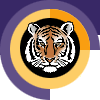 Rochester INSTITUTE OF TECHNOLOGYMinor Program proposal form college of liberal artsDepartment of Modern Languages and Cultures    Name of Minor: Japanese MinorBrief description of the minor to be used in university publications 1.0 Minor Program Approvals	2.0 Rationale: A minor at RIT is a related set of academic courses consisting of no fewer than 15 semester credit hours leading to a formal designation on a student's baccalaureate transcript How is this set of academic courses related?3.0 Multidisciplinary involvement:If this is a multidisciplinary minor spanning two or more academic units, list the units and their role in offering and managing this minor. 4.0 Students ineligible to pursue this minor:The purpose of the minor is both to broaden a student's college education and deepen it in an area outside the student’s major program. A minor may be related to and complement a student’s major, or it may be in a completely different academic/professional area.   It is the responsibility of the academic unit proposing a minor and the unit’s curriculum committee to indicate any home programs for which the minor is not a broadening experience.  Please list below any home programs whose students will not be allowed to pursue this minor, provide the reasoning, and indicate if this exclusion has been discussed with the affected programs:5.0 Minor Program Structure, Sequence and Course Offering Schedule:Describe the structure of the proposed minor and list all courses, their anticipated offering schedule, and any prerequisites.  All minors must contain at least fifteen semester credit hours;  Minors may be discipline-based or interdisciplinary; In most cases, minors shall consist of a minimum of two upper division courses (300 or above) to provide reasonable breadth and depth within the minor;   As per New York State requirements, courses within the minor must be offered with sufficient frequency to allow students to complete the minor within the same time frame allowed for the completion of the baccalaureate degree;Provide a program mask showing how students will complete the minor.Narrative of Minor Program Structure:Minor Course Conversion Table:  Quarter Calendar and Semester Calendar ComparisonPolicy Name: D1.1 MINORS POLICY 1. DefinitionA minor at RIT is a related set of academic courses consisting of no fewer than 15 semester credit hours leading to a formal designation on a student's baccalaureate transcript. The purpose of the minor is both to broaden a student's college education and deepen it in an area outside the student’s major program. A minor may be related to and complement a student’s major, or it may be in a completely different academic/professional area.   It is the responsibility of the academic unit proposing a minor and the unit’s curriculum committee to indicate any home programs for which the minor is not a broadening experience.  In most cases, minors shall consist of a minimum of two upper division courses to provide reasonable breadth and depth within the minor.   2. Institutional parameters Minors may be discipline-based or interdisciplinary; Only matriculated students may enroll in a minor;At least nine semester credit hours of the minor must consist of courses not required by the student's home program; Students may pursue multiple minors.  A minimum of nine semester credit hours must be designated towards each minor; these courses may not be counted towards other minors;The residency requirement for a minor is a minimum of nine semester credit hours consisting of RIT courses (excluding "X" graded courses); Posting of the minor on the student's academic transcript requires a minimum GPA of 2.0 in each of the minor courses; Minors may not be added to the student's academic record after the granting of the bachelor's degree. 3. Development/approval/administration processes Minors may be developed by faculty at the departmental, inter-departmental, college, or inter-college level. As part of the minor development process: students ineligible for the proposed minor will be identified; prerequisites, if any, will be identified; Minor proposals must be approved by the appropriate academic unit(s) curriculum committee, and college curriculum committee(s), before being sent to the Inter-College Curriculum Committee (ICC) for final consideration and approval.The academic unit offering the minor (in the case of interdisciplinary minors, the designated college/department) is responsible for the following: enrolling students in the minor (as space permits); monitoring students progress toward completion of the minor; authorizing the recording of the minor's completion on student's academic records; granting of transfer credit, credit by exam, credit by experience, course substitutions, and advanced placement; responding to student requests for removal from the minor.As per New York State requirements, courses within the minor must be offered with sufficient frequency to allow students to complete the minor within the same time frame allowed for the completion of the baccalaureate degree. 4. Procedures for Minor revisionIt is the duty of the college curriculum committee(s) involved with a minor to maintain the program’s structure and coherence.  Once a minor is approved by the ICC, changes to the minor that do not have a significant effect on its focus may be completed with the approval of the involved academic unit(s) and the college curriculum committee(s).  Significant changes in the focus of the minor must be approved by the appropriate academic unit(s) curriculum committee(s), the college curriculum committee(s) and be resubmitted to the ICC for final consideration and approval.The Japanese minor provides at least two full years of instruction to prepare students for living and working within an intercultural society both at home and abroad. The minor consists of five courses fostering linguistic and cultural proficiency. Part of the minor requirements can be taken abroad.Approval request date:Approval granted date:Academic Unit Curriculum Committee2/3/12College Curriculum Committee2/10/122/10/12Inter-College Curriculum Committee2/27/122/27/12The Japanese minor contributes to preparing RIT students for living and working within an intercultural society, both at home and abroad.  Citizens of an increasingly more international world need an understanding, appreciation and knowledge of different cultures and languages in order to lead successful professional and personal lives.  The study of modern languages prepares today’s students for tomorrow’s opportunities by helping them develop cross-cultural understanding, sensitivity, and an open mind to different perspectives and ways of living.  The study of modern languages will help prepare students to enter the global marketplace with confidence.  New opportunities will present themselves in the areas of international business, international relations, government service, national security, non-governmental organizations, and relief work. Competence in a second or third language may provide a competitive edge in finding employment.With permission of minor advisor one culture course can be substituted for one of the five sequential language courses required by the Japanese minor. Students will then be encouraged to take one of the Japanese culture courses offered by the Department of Modern Languages. Culture courses from other departments dealing with aspects of Japanese culture, society, history, and art can also be approved.   International Studies majors with a focus on Japanese language and area studies.This minor consists of any five appropriate sequential language courses: Beginning Japanese I and II; Intermediate Japanese I and II; and any two of the Advanced level Japanese (Advanced Japanese I, II, Japanese Culture in Print, Professional Japanese, Advanced Speaking in Japanese).  At the completion of the sequence, students will have had at least two full years of Japanese language instruction. One culture course can be substituted for one of the five sequential language courses with permission of minor advisor. Disciplinary cohesiveness is demonstrated by the interrelatedness of the courses: each subsequent course requires successful completion of the previous level course.Students will be encouraged to participate in study abroad programs at accredited institutions in order to gain first-hand language experience and exposure to Japanese culture.Since this minor is intended to be an RIT-based experience, students may generally use no more than two transferred courses with permission of minor advisor, or three from study abroad.Course Number & TitleSCHRequiredOptionalFallSpringAnnual/BiennialPrerequisitesCOLA-MLJP 201 Beginning Japanese I 4xxxAnnualNoneCOLA-MLJP 202Beginning Japanese II4xxxAnnualBeg. Jap. I or equivalent proficiencyCOLA-MLJP 301IntermediateJapanese I 3xxAnnualBeg. Jap. II or equivalent proficiencyCOLA-MLJP 302Intermediate Japanese II 3xxAnnualInt. Jap. I or equivalent proficiencyCOLA-MLJP 401Advanced Japanese I 3xxAnnualInt. Jap. II or equivalent proficiencyCOLA-MLJP 402Advanced Japanese II 3xxAnnualAdv. Jap. I or equivalent proficiencyCOLA-MLJP 403Professional Japanese3xxBiennialCOLA-MLJP401 or MLJP404 or equivalent proficiencyCOLA-MLJP 404Japanese Culture in Print3xxBiennialCOLA-MLJP302 or equivalent proficiencyCOLA-MLJP 351Language in Japanese Society3xBiennialNoneCOLA-MLJP 451Structure of Japanese3xBiennialCOLA-MLJP201 or equivalent proficiencyCOLA-FNRT380Art of China, Korea, and Japan3xBiennialNoneCOLA-HIST450/550Modern Japan in History, Fiction, and Film3xxBiennialNoneCOLA-HIST252The US and Japan3xxBiennialNoneCOLA-HIST265History of Modern Japan3xxxBiennialNoneCOLA-HIST160History of Modern East Asia3xxxBiennialNoneCOLA-POLS350Politics in East Asia3xBiennialNoneTotal credit hours:  15-17Directions: The tables on this page will be used by the registrar’s office to aid student’s transitioning from the quarter calendar to the semester calendar.  If this minor existed in the quarter calendar and is being converted to the semester calendar please complete the following tables.  If this is a new minor that did not exist under the quarter calendar do not complete the following tables.Use the following tables to show minor course comparison in quarter and semester calendar formats.  Use courses in the (2011-12) minor mask for this table. Display all required and elective minor courses.  If necessary clarify how course sequences in the quarter calendar convert to semesters by either bracketing or using some other notation.Name of Minor in Semester Calendar:Japanese MinorName of Minor in Quarter Calendar:Replaces Japanese Language Minor, and also Japanese Language & Culture MinorName of Certifying Academic Unit:Department of Modern Languages and CulturesQUARTER:  Current Minor CoursesQUARTER:  Current Minor CoursesQUARTER:  Current Minor CoursesSEMESTER:  Converted Minor CoursesSEMESTER:  Converted Minor CoursesSEMESTER:  Converted Minor CoursesCourse #Course TitleQCHCourse  #Course TitleSCHComments0525-480Beg.Japanese I4COLA-MLJP 201Beginning Japanese I4Replaces 0525-480 Beginning Japanese I, first half of 0525-481 Beginning Japanese II 0525-481Beg. Japanese II40525-482Beg. Japanese III4COLA-MLJP202Beginning Japanese II4Replaces second half of 0525-481 Beginning Japanese II, 0525-482Beginning Japanese III 0525-483Int. Japanese I4COLA-MLJP301Intermediate Japanese I3Replaces 0525-483 Intermediate Japanese I, first half of 0525-484 Intermediate Japanese II0525-484Int. Japanese II40525-485Int. Japanese III4COLA-MLJP302Intermediate Japanese II3Replaces second half of 0525-484 Intermediate Japanese II, 0525-485 Intermediate Japanese III0525-486Adv.Japanese I4COLA-MLJP401Advanced Japanese I3Replaces 0525-486 Advanced Japanese I, first half of 0525-487 Advanced Japanese II0525-487Adv.Japanese II40525-488Adv.Japanese III4COLA-MLJP402Advanced Japanese II3Replaces second half of 0525-487Advanced Japanese II, 0525-488 Advanced Japanese III0525-495Professional Japanese4COLA-MLJP 403Professional Japanese30525-494Japanese Culture in Print4COLA-MLJP 404Japanese Culture in Print30525-496Language in Japanese Society4COLA-MLJP 351Language in Japanese Society30525-497Structure of Japanese4COLA-MLJP 451Structure of Japanese30505-469  Art of China, Korea, and Japan4COLA-FNRT380Art of China, Korea, and Japan30507-412Modern Japan in History, Fiction, and Film4COLA-HIST450/550Modern Japan in History, Fiction, and Film30507-468The United States and Japan4COLA-HIST252The US and Japan30507-489Japan in the Modern World4COLA-HIST265History of Modern Japan30507-485Foundations of Asian Civilization4COLA-HIST160History of Modern East Asia30513-496Governments and Politics in East Asia4COLA-POLS350Politics in East Asia3